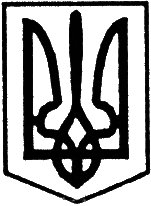 УКРАЇНАУльяновська районна радаКіровоградської областіП’ята  сесія сьмого  скликанняР і ш е н н я від  “29”  квітня   2016 року	                                                   № 81м. Ульяновка Про реформування РКП “Редакційно-видавниче об'єднання “Слово і час”Керуючись частиною 2 статті 43, частинами 4, 5 статті 60 Закону України “Про місцеве самоврядування в Україні”, статтями 4, 7 та частиною 1 статті 9 Закону України “Про реформування державних і комунальних друкованих засобів масової інформації” на підставі протоколу №1 від               26 лютого 2016 року зборів трудового колективу РКП РВО “Слово і час” та пропозиції трудового колективу стосовно способу реформування  районна радаВИРІШИЛА:1. Вийти зі складу співзасновників районного комунального підприємства “Редакційно-видавниче об'єднання “Слово і час” з перетворенням районного комунального підприємства “Редакційно- видавниче об'єднання “Слово і час” членами його трудового колективу у суб'єкт господарювання із збереженням назви, цільового призначення, мови видання і тематичної спрямованості друкованого засобу масової інформації.2. Дане рішення надіслати центральному органу виконавчої влади, що забезпечує формування державної політики у сфері телебачення і радіомовлення, інформаційній та видавничій сферах для внесення до зведеного переліку об’єктів реформування та довести до відома трудового колективу РКП РВО “Слово і час”, опублікувавши в газеті “Слово і час” в місячний строк з дня його прийняття.3. У процесі реформування безоплатно передати у власність суб'єкта господарювання майно (крім приміщень), що на момент набрання чинності Законом України “Про реформування державних і комунальних друкованих засобів масової інформації” (01.01.2016 року) перебувало на балансі РКП РВО “Слово і час”, (майно, надане РКП РВО “Слово і час”  засновниками  у користування, та майно, придбане трудовим колективом РКП РВО “Слово і час”), за умови забезпечення функціонування друкованого засобу масової інформації, збереження його назви, цільового призначення, мови видання і тематичної спрямованості.4. Приміщення у яких на час реформування розташовувалося РКП РВО “Слово і час”, передається в оренду строком на 15 років з розміром орендної плати, установленим для бюджетних організацій, а саме: 1грн. в рік.5. Доручити голові районної ради Кримському І.А. укласти договір про зміну складу співзасновників із збереженням назви, цільового призначення, мови видання і тематичної спрямованості друкованого засобу масової інформації з редакцією після її перетворення відповідно до вимог Закону України “Про реформування державних і комунальних друкованих засобів масової інформації” та вимог цивільного законодавства, а також укласти  договір оренди приміщення між редакцією та Ульяновською районною радою.6. Контроль за виконанням даного рішення покласти на постійну комісію районної ради з питань комунальної власності, житлового господарства, побутового, торгівельного обслуговування та захисту  прав споживачів.Голова районної ради                                                  І.КРИМСЬКИЙ